GRANT APPLICATION FORM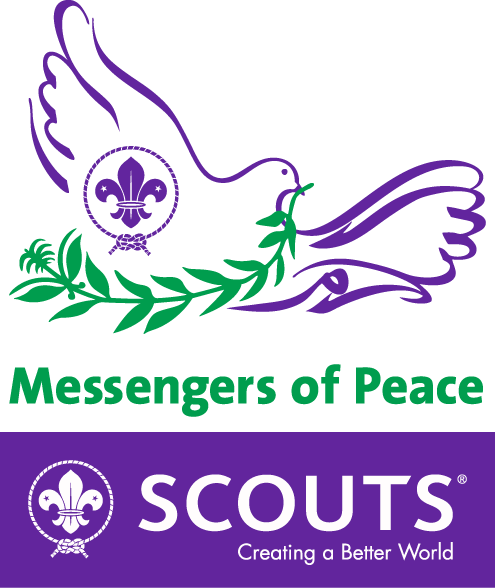 FOR ALL GRANTS1.	GENERAL INFORMATIONNAME OF YOUR NATIONAL SCOUT ORGANISATION:…………………………………………………………………………………………………………………………………………………TITLE OF YOUR PROJECT:…………………………………………………………………………………………………………………………………………………PROJECT START DATE (DD/MM/YYYY): ………………………………………….……….……….…….……PROJECT INTERIM REPORT DATE (DD/MM/YYYY): …………….…………………………….………PROJECT END DATE (DD/MM/YYYY): …………………….……….…….….……………………………….…PLEASE SELECT THE PROJECT CATEGORY YOUR PROJECT FITS IN BEST:  Strengthening capacity 	 Inspiring Messengers of Peace	 Special ProjectIf selected category is “Special projects”, please indicate subcategory: Support to youth in (post) conflict zones	 Disaster response Environment					 Peace and culture of dialogue Other (please specify)LEVEL OF INTERVENTION☐ Local Community☐ Sub-National ☐ National☐ WOSM Global or Regional PROJECT MANAGER:Name: ……………………………………………………………………………………………………………………………………E-mail address: ……………………………………………………………………………………………………………………Phone number: ……………………………………………………………………………………………………………………2.	PROJECT DESCRIPTION 	Please briefly explain what is the current situation and what change you are trying
to achieve in your NSO/community and why? (200 words maximum)………………………………………………………………………………………………………………………………………………………………………………………………………………………………………………………………………………………………………………………………………………………………………………………………………………………………………………………………………………………………………………………………………………………………………………………………………… 	HOW WILL THIS CHANGE BE VISIBLE IN TWO YEARS? (200 words maximum)…………………………………………………………………………………………………………………………………………………………………………………………………………………………………………………………………………………………………………………………………………………………………………………………………………………………………………………………………………………………………………………………………………………………………………………………………………3.	KEY PERFORMANCE INDICATORS	How many individuals will be involved in your project? 	Please indicate: 	How are you going to know the change has been achieved? Please select a minimum of 2 of the proposed indicators below and insert figures applicable for your case.Note: If the indicators listed below are not suitable, please list up to 2 others in the “additional indicator” fields. 4.	BUDGET 	WHAT IS THE TOTAL BUDGET FOR YOUR PROJECT (IN USD)? ……………………………………………………………… 	WHAT GRANT AMOUNT ARE YOU REQUESTING FROM MOP (IN USD)?……………………………………………………………… 	PLEASE INDICATE IF YOUR PROJECT HAS ANY SPONSOR/CO-FUNDERS IN THE TABLE BELOW. IF YES, WHAT KIND AND WHAT AMOUNT OF SUPPORT ARE THEY PROVIDING?Note: There is a detailed spreadsheet to be completed for the project plan and budget. 5.	PARTNERSHIPS	WHO ARE THE PARTNERS TO YOUR PROJECT?………………………………………………………………………………………………………………………………………………………………………………………………………………………………………………………………………………………………………………………………………………………………………………………………………………………………………………………	WHAT WILL BE THEIR CONTRIBUTION?………………………………………………………………………………………………………………………………………………………………………………………………………………………………………………………………………………………………………………………………………………………………………………………………………………………………………………………6.	NSO BANK ACCOUNT INFORMATIONNSO Account Name: 	Bank Name: 	Bank Address: 	Account Number: 	IBAN: 	SWIFT Code: 	TypeScoutNon-Scout (Young people)Adults in ScoutingParticipantBeneficiaryCurrent situationHow many new members will you recruit as a result of the project?Number of members in NSOApplicable to your projectKey Performance
Indicator (KPI)What is your target?Number of NSO members who will provide community service.Number of participants who will apply the knowledge/skills gained through the project in school/other setting.Number of volunteer hours that will be done through the project.Number of GSAT dimensions of best practice the NSO will significantly improve.Number of policies and procedures the NSO will successfully implement through the project.Additional indicator:Additional indicator:Sponsor/co-funderSponsor/co-funderKind of support (financial, in-kind)and amountIs this support
confirmed?122